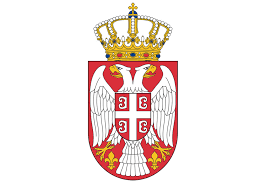 Република СрбијаБОРСКИ УПРАВНИ ОКРУГБрој: 914-401-21/2021-03Датум:16.04.2021.годинеБ о рЗАХТЕВ ЗА ПОНУДУЗа набавку број 02/2021 – набавка рачунарске опремеП О Н У Д У  Д А Ј ЕПонуђач: _______________________________________________________ПИБ понуђача: ___________________________________________________Матични број понуђача: ___________________________________________Број текућег рачуна и банка: _______________________________________Лице одговорно за потписивање уговора: _____________________________Адреса: __________________________________________________________Е мејл адреса: _____________________________________________________Контакт телфон:___________________________________________________Добра (рачунарска опрема) ће се испоручити поштујући све важеће прописе и стандарде, на начин:А) самостално                      Б) са подизвођачем                      Г) група понуђачаНачин плаћања: __________________________ Испрука добара: на адресу наручиоца (Борски урпавни округ, ул. Моше Пијаде 19,19210 Бор).Саставни део Захтева за понуду је Прилог 1 – табела са спецификацијом рачунарске опремеДатум: _____________________             м. п.            Име и презиме овлашћеног лица                                                                               ____________________________________Вредност понуде изражена у динарима Словима